РЕШЕНИЕСовета сельского поселения Уршакский сельсовет муниципального района Аургазинский район Республики БашкортостанО назначении публичных слушаний по проекту решения Советасельского поселения Уршакский сельсовет муниципального района Аургазинский район Республики Башкортостан«О внесении изменений и дополнений в Устав сельского поселения Уршакский сельсовет муниципального района Аургазинский район Республики Башкортостан»В соответствии со статьей 13 Устава сельского поселения Уршакский сельсовет муниципального района Аургазинский район Республики Башкортостан Совет сельского поселения Уршакский сельсовет муниципального района Аургазинский район Республики Башкортостан решил:1. Провести публичные слушания по проекту решения Совета сельского поселения Уршакский  сельсовет муниципального района Аургазинский район Республики Башкортостан «О внесении изменений и дополнений в Устав сельского поселения Уршакский сельсовет муниципального района Аургазинский район Республики Башкортостан» (далее – проект решения Совета) 3 октября 2018 года в 10.00 ч. в зале заседаний Администрации сельского поселения. 2. Организацию и проведение публичных слушаний по проекту решения Совета возложить на комиссию в составе:председателя Комиссии Абдрахманова Рамиля Исмагиловича – депутата от избирательного округа № 6;заместителя председателя Комиссии Халитова Фарита Сабитовича – депутата от избирательного округа № 5;членов Комиссии: Кадрмаева Фарита Бариевича– депутата от избирательного округа № 3; Каримова Ришата Фанисовича – депутата от избирательного округа № 7.3. Установить, что письменные предложения жителей сельского поселения Уршакский сельсовет муниципального района Аургазинский район Республики Башкортостан по проекту решения Совета направляются в Совет сельского поселения Уршакский сельсовет муниципального района Аургазинский район Республики Башкортостан (по адресу: с. Староабсалямово, ул. Ленина, д.56б) в период со дня обнародования настоящего Решения по 2 октября 2018 года.4. Обнародовать настоящее Решение на информационном стенде в здании Администрации сельского поселения.Глава сельского поселенияУршакский сельсовет                   				         Р.И. Абдрахманов с. Староабсалямово17 сентября 2018 года№ 33/4Башkортоҫтан РеҫпубликаhыАуырғазы районы муниципаль районының Өршәҡ ауыл Ҫоветы ауыл  биләмәhе Ҫоветы453477, Ауырғазы районы, Иҫке Әпҫәләм ауылы.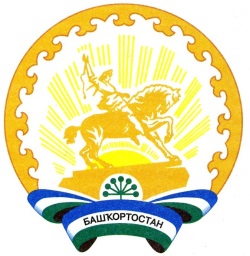 Республика БашкортостанСовет сельского поселения Уршакский сельсовет муниципального районаАургазинский район453477, Аургазинский район, с.Староабсалямово. Тел. 2-71-31